VOLUNTEER APPLICATION FORM                   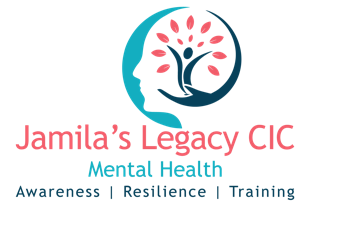 PLEASE COMPLETE IN BLACK INKPERSONAL DETAILSPERSONAL DETAILSSurname:Forename:Address:Postcode:Address:Postcode:Phone number:Email:Please provide your date of birth: (DD/MM/YYYY)Please provide your date of birth: (DD/MM/YYYY)SKILLS AND EXPERIENCESSKILLS AND EXPERIENCESPlease tell us about any skills, experience and interest that you have that might be relevant to voluntary service at Jamila’s Legacy, for example your past or present occupation or hobbies.Please tell us about any skills, experience and interest that you have that might be relevant to voluntary service at Jamila’s Legacy, for example your past or present occupation or hobbies.WHICH PROJECT WOULD YOU LIKE TO VOLUNTEER AT: (Select all that apply and frequency you could attend) WHICH PROJECT WOULD YOU LIKE TO VOLUNTEER AT: (Select all that apply and frequency you could attend) Monday: Mental Wellbeing Monday – Bimonthly at John Lewis Café 10am-12pmTuesday: The Women’s Project – Weekly at The African Caribbean Centre 10am-12pm Wednesday: Highfields Mental Health Café - Weekly at Merylyn Vaz Centre 2pm-6pmThursday: The Women’s Project – Weekly at Highfields Library 10am-12pmFriday: Highfields Mental Health Café - Weekly at The Caribbean Centre 2pm-6pmSunday: Time Out Sundays – Once a month at Loros Hospice 11am-1pmEvents: Various days including weekends and evenings – various times including whole daysOther roles and duties: Various days and times, working on site, home or hybrid - Admin, Marketing, Accounts, HR, Coordinators, Bid writing, all can be discussed at interview.HEALTH INFORMATION HEALTH INFORMATION At the interview we will discuss with you any arrangements needed to accommodate disability or health conditions to support you in your volunteering role.Do you need any specific requirements to attend an interview?If YES, please give details:At the interview we will discuss with you any arrangements needed to accommodate disability or health conditions to support you in your volunteering role.Do you need any specific requirements to attend an interview?If YES, please give details:REFERENCESREFERENCESVolunteer roles at Jamila’s Legacy may require that we ask for references for you. The next section must, therefore, be completed fully and accurately.Please provide the names of two persons who are able and willing to give you a reference. The first must be a person who has known you in a formal capacity (such as an employer/team member, school or college, religious institution). The second can be a friend or colleague. Both must have known you for at least two years and neither can be a member of your, or your partner’s, family.Volunteer roles at Jamila’s Legacy may require that we ask for references for you. The next section must, therefore, be completed fully and accurately.Please provide the names of two persons who are able and willing to give you a reference. The first must be a person who has known you in a formal capacity (such as an employer/team member, school or college, religious institution). The second can be a friend or colleague. Both must have known you for at least two years and neither can be a member of your, or your partner’s, family.REFERENCE ONEREFERENCE TWOName:Name:Address:Postcode:Address:Postcode:Phone number:Phone number:Email:Email:Capacity in which the reference is known to you:Capacity in which the reference is known to you:To meet regulatory and compliance requirements, all volunteers are required to complete a Disclosure and Barring Service check, the results of which need to be satisfactory to  Jamila’s Legacy. More information will be provided.To meet regulatory and compliance requirements, all volunteers are required to complete a Disclosure and Barring Service check, the results of which need to be satisfactory to  Jamila’s Legacy. More information will be provided.Have you ever been convicted of a criminal offence?(You do not need to disclose convictions deemed as spent under the Rehabilitation of Offenders Act 1974).Yes 		NoHave you ever been convicted of a criminal offence?(You do not need to disclose convictions deemed as spent under the Rehabilitation of Offenders Act 1974).Yes 		NoIf YES, please give details of offences, convictions and dates.If YES, please give details of offences, convictions and dates.AGREEMENT AND SIGNATURE AGREEMENT AND SIGNATURE I certify that the information I have provided is to the best of my knowledge and undertake to inform you should this information change. I declare that the information given on this form is true and complete to the best of my knowledge and belief.Name:						Signature:Date:I certify that the information I have provided is to the best of my knowledge and undertake to inform you should this information change. I declare that the information given on this form is true and complete to the best of my knowledge and belief.Name:						Signature:Date:EQUALITY STATEMENTJamila’s Legacy CIC is committed to providing equal opportunities in volunteering and avoiding discrimination as stated in our Equal Opportunities policy.EQUALITY STATEMENTJamila’s Legacy CIC is committed to providing equal opportunities in volunteering and avoiding discrimination as stated in our Equal Opportunities policy.WHICH GENDER DO YOU IDENTIFY WITH?WHICH GENDER DO YOU IDENTIFY WITH?Female		Male	               	Other: (if you marked “other” how would you describe yourself)Female		Male	               	Other: (if you marked “other” how would you describe yourself)PLEASE INDICATE IF THIS IS THE SAME REGISTERED AT BIRTHPLEASE INDICATE IF THIS IS THE SAME REGISTERED AT BIRTHYes                    	No                     	Prefer not to answer:Yes                    	No                     	Prefer not to answer:SEXUAL ORIENTATION SEXUAL ORIENTATION Bisexual          	Gay female/lesbian    	Gay male        	HeterosexualOther: (if you marked “other” how would you describe yourself)Prefer not to answer:Bisexual          	Gay female/lesbian    	Gay male        	HeterosexualOther: (if you marked “other” how would you describe yourself)Prefer not to answer:PLEASE CHOOSE ONE OPTION THAT BEST DESCRIBES YOUR ETHNIC GROUPPLEASE CHOOSE ONE OPTION THAT BEST DESCRIBES YOUR ETHNIC GROUPAfrican					Arab				Black British					Bangladeshi or British BangladeshiCaribbean					Chinese	Irish						Indian or British IndianPakistani					Prefer not to sayWhite and Asian				White and Black African CaribbeanWhite British					White Gypsy or Irish TravellerOther Asian background			Other African/Black/Caribbean backgroundOther white background			Any other ethnic group, please stateAfrican					Arab				Black British					Bangladeshi or British BangladeshiCaribbean					Chinese	Irish						Indian or British IndianPakistani					Prefer not to sayWhite and Asian				White and Black African CaribbeanWhite British					White Gypsy or Irish TravellerOther Asian background			Other African/Black/Caribbean backgroundOther white background			Any other ethnic group, please statePLEASE TELL US YOUR NATIONALITY PLEASE TELL US YOUR NATIONALITY PLEASE CHOOSE ONE OPTION THAT BEST DESCRIBES YOUR RELIGION OR BELIEFPLEASE CHOOSE ONE OPTION THAT BEST DESCRIBES YOUR RELIGION OR BELIEFAgnostic			Atheist	                	Baha’iBuddhist			Christian			HinduismJainism			Judaism	                	IslamSikhism	                 	Prefer not to say		Other, please state belowAgnostic			Atheist	                	Baha’iBuddhist			Christian			HinduismJainism			Judaism	                	IslamSikhism	                 	Prefer not to say		Other, please state belowDO YOU CONSIDER YOURSELF TO HAVE A DISABILITY, OR A LONG TERM ILLNESS, PHYSICAL OR MENTAL HEALTH PROBLEM?DO YOU CONSIDER YOURSELF TO HAVE A DISABILITY, OR A LONG TERM ILLNESS, PHYSICAL OR MENTAL HEALTH PROBLEM?The Equality Act 2010 defines a person as disabled if they have a physical or mental impairment has a substantial and long term effect (i.e. has lasted or is expected to last at least 12 months) and has an adverse effect on the person’s ability to carry out normal day to day activities.Yes		No		Prefer not to answerIf you have answered “yes” to this question, please state the type of impairment that applies to you.Physical/Mobility		Hearing		Visual		DevelopmentalOther: (please state)Prefer not to say:The Equality Act 2010 defines a person as disabled if they have a physical or mental impairment has a substantial and long term effect (i.e. has lasted or is expected to last at least 12 months) and has an adverse effect on the person’s ability to carry out normal day to day activities.Yes		No		Prefer not to answerIf you have answered “yes” to this question, please state the type of impairment that applies to you.Physical/Mobility		Hearing		Visual		DevelopmentalOther: (please state)Prefer not to say:THANK YOU FOR TAKING THE TIME TO COMPLETE THIS FORM.THANK YOU FOR TAKING THE TIME TO COMPLETE THIS FORM.